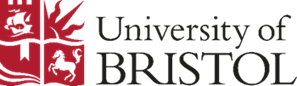 Request for an alternative plagiarism reviewof a research degree dissertation for examinationAll research degree dissertations submitted for examination must be reviewed for plagiarism, normally through Turnitin. A PGR student and/or their main supervisor can however request an alternative plagiarism review on this form if there are contractual, security or safety obligations that mean the dissertation cannot be held on Turnitin, which is a third-party organisation. See Section 16 of the Regulations and Code of Practice for Research Degree Programmes. The request should be made in good time (at least one month) before the intended submission date.The Faculty PGR Director must make a recommendation in the final section of this form before it is sent electronically to the Academic Quality and Policy Office (AQPO) at pgr-exams@bristol.ac.uk. AQPO will arrange for a decision to be made by the Associate Pro Vice-Chancellor (PGR).If the request is approved by the Associate Pro Vice-Chancellor (PGR), the supervisors will undertake a manual plagiarism review of the dissertation in lieu of the standard Turnitin process and will confirm that the review has been completed to AQPO.Reason for requestPlease provide a rationale and any relevant evidence for a non-Turnitin submission. The request will only be approved where there are exceptional circumstances and so there must be a sufficient level of detail – including, for example, relevant extracts from contracts and/or non-disclosure agreements – so that a sound decision can be reached. The reason for the request should be stated below or appended to this form.Faculty PGR Director’s recommendationPlease send the completed form, including the recommendation from the Faculty PGR Director, electronically to the Academic Quality and Policy Office (AQPO) at pgr-exams@bristol.ac.uk. The student, main supervisor and Faculty PGR Director will receive notification of the decision. AQPO/April 2024Student nameStudent numberStudent email address Degree type (e.g. PhD, MPhil, EngD, etc.)Title of the dissertation Main supervisor nameSchoolWho is making the request?Student / main supervisorSignatureDateConfirmation of supervisor roleYesHas the main supervisor confirmed that there will be a manual plagiarism review of the dissertation and that AQPO will be informed that it has been completed, if approval is given? (please click box)RecommendationOn consideration of the evidence provided, I support / I support with caveats / I do not support (delete as appropriate) the request.Please set out any comments you wish to make, including any caveats, in this box. RecommendationOn consideration of the evidence provided, I support / I support with caveats / I do not support (delete as appropriate) the request.Please set out any comments you wish to make, including any caveats, in this box. Faculty PGR Director signature:Name: Date: